All Saints Preschool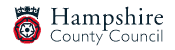 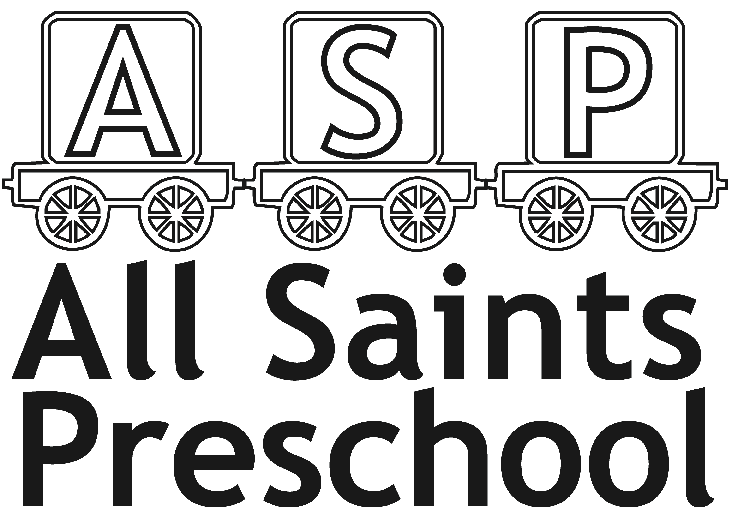 c/o All Saints Primary SchoolSt Catherine’s Road                                             Winchester                                            SO23 0PS                                                 allsaintspreschool@hotmail.co.uk                                               07871195724                                                                        Registered Charity No. 1038416                                                                                   Ofsted URN 109970Newsletter – May 2017Easter egg hunt event A little late but welcome back after the Easter holidays we hope you had a nice break. Thank you for all the help and support on the Friday Easter event including face painting and raffle. We had lots of fun and raised £243.60. The children had a fantastic time.Also a big thank you to everyone who came to the quiz and curry night to raise money for the Wessex Cancer Trust and preschool in memory of Juliet Evans. We raised an amazing £ 1200!!! Half of the amount raised went to each charity so thank you again!!Our interestsOur interest for this half term are ‘People who help us.’ 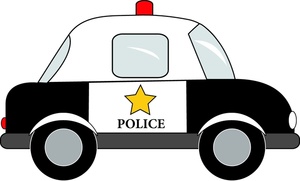 Already we have had the police in who spoke to us about stranger danger, the number to call in emergency, road crossing and how we treat our friends. We were lucky enough to get to speak over the radio and even sit in the police car!!!We plan to look at the fire brigade, nurse, doctor, dentist, vet, builder, teacher and so many more. If you know someone who would be happy to come and speak to the children please speak to a member of staff as this would be great.Outside play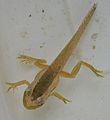 Our Froglets are doing well which is very exciting, they are in the garden if you would like to come and look. The children are enjoying watching them grow!Now the weather is (hopefully) getting warmer, please remember that the children will be in the garden much more. Could you please provide a change of clothes. We have water play outside when it is sunny and the children do go outside in the rain. A waterproof coat is also needed in wet weather, if possible waterproof trousers would be great. We have a lovely new mud kitchen which the children have already got stuck into, making some delicious dishes.Don’t forget the sun cream and sun hat! (Please apply your child’s sun cream before they come into their session, if they are here all day we will re-apply as needed.) A Childs skin is so thin that they burn after a short time in the sun so it’s very important!!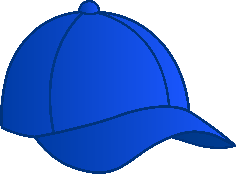 Please provide a labelled water bottle for your child. P.E Session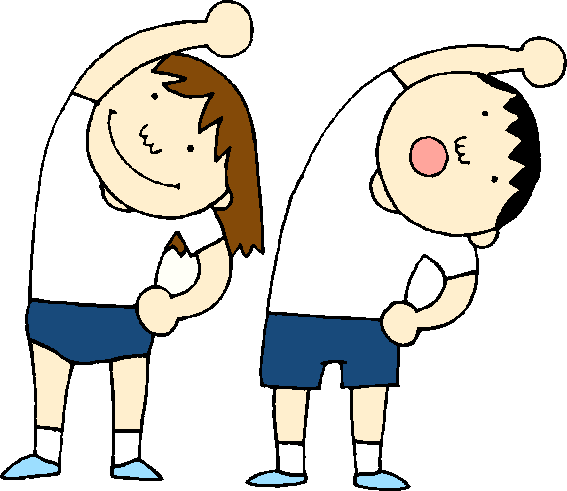 We are happy to be starting a Monday P.E session for those who are going to school in September and attend a Monday morning session. The school have kindly let us have use of the school hall which is very exciting.Nuts We have a child at preschool who is allergic to nuts of any kind. This is a serious allergy and could result in anaphylaxis shock. Please do not bring any product containing nuts into preschool, this includes lunches and snacks when collecting.Dates for your diaryFriday 9th May we will be having an Open morning for Parents and future parents.Thursday 25th May is the sports day event at the stadium.TERM DATES/INSET DAYSHALF TERM- 29TH May -2ND JuneEND OF TERM – Friday 15th JulyWe will have the end of term leavers’ ceremony in the last week of term. More information to follow!Don’t forget, any problems, concerns or questions, just ask! We are all happy to help.